Приложение 7 к Протоколу заочного голосования Организационного комитета Международной олимпиады Ассоциации «Глобальные университеты» для абитуриентов магистратуры и аспирантуры от 20.06.2023 № 1-зСтруктура научного профиля (портфолио) потенциальных научных руководителей участников трека аспирантуры Международной олимпиады Ассоциации «Глобальные университеты» для абитуриентов магистратуры и аспирантуры.UniversityI.M. Sechenov First Moscow State Medical University (Sechenovskiy University)Level of English proficiencyUpper intermediateEducational program and field of the educational program for which the applicant will be accepted31.06.01 Clinical medicine (educational program)3.1.21. PediatricsList of research projects of the potential supervisor (participation/leadership)1. Participant of the JAMAR project (European Register of patients with juvenile Idiopathic arthritis), organized by PRINTO.2. Participation in the international registry of patients with scleroderma EUSTAR.3. Participation in the international register of patients with autoinflammatory syndromes EUROFEVER4. Head of the project "The state of medical care for children in the profile "Rheumatology" on the example of juvenile idiopathic arthritis and systemic lupus erythematosus"5. Head of the project "Phenotypic and genetic features of autoinflammatory syndromes in children"List of the topics offered for the prospective scientific research Study of etiological factors and pathogenetic mechanisms of development of rheumatic diseases in childrenIntroduction of new diagnostic methods for rheumatic diseasesDevelopment of a personalized approach to the treatment of rheumatic diseases in childrenIntroduction of new methods of drug therapy of rheumatic diseases Evaluation of prognostic criteria of rheumatic diseasesDevelopment and implementation of national standards for the diagnosis and treatment of rheumatic diseases in children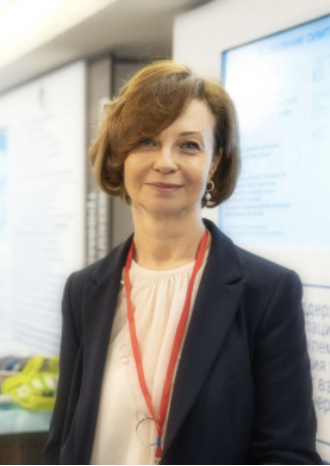 Research supervisor:Ekaterina Alexeeva, MD, PhD, Professor (First Moscow State Medical University n.a. I.M. Sechenov), 2000 годResearch supervisor:Ekaterina Alexeeva, MD, PhD, Professor (First Moscow State Medical University n.a. I.M. Sechenov), 2000 годSupervisor’s research interestsPediatrics, Rheumatology:principles of personalized pathogenetic therapy of rheumatic diseases and monogenic autoinflammatory syndromes, including using the genome sequencing method for genetic verification of the diagnosisResearch supervisor:Ekaterina Alexeeva, MD, PhD, Professor (First Moscow State Medical University n.a. I.M. Sechenov), 2000 годResearch highlights (при наличии)Research supervisor:Ekaterina Alexeeva, MD, PhD, Professor (First Moscow State Medical University n.a. I.M. Sechenov), 2000 годSupervisor’s specific requirements:1. The presence of a diploma of completion of residency in the specialty "Pediatrics"2. Skills of working with Excel tables, Google tables, Google forms, initial statistical data processing, working with "big" data3. English language proficiency4. Communication skillsResearch supervisor:Ekaterina Alexeeva, MD, PhD, Professor (First Moscow State Medical University n.a. I.M. Sechenov), 2000 годSupervisor’s main publicationsThe main publications of a potential supervisorNumber of Scopus publications over the last 5 years: 40 publicationsNumber of Web of science publications over the last 5 years: 57 publicationsThe most significant publications:Alexeeva E, Krekhova E, Dvoryakovskaya T, Isaeva K, Chomakhidze A, Chistyakova E, Lomakina O, Denisova R, Mamutova A, Fetisova A, Gautier M, Vankova D, Kriulin I, Saygitov R. Efficacy and safety of canakinumab as a second line biologic after tocilizumab treatment failure in children with systemic juvenile idiopathic arthritis: A single-centre cohort study using routinely collected health data. Front Pediatr. 2023 Feb 22;11:1114207. doi: 10.3389/fped.2023.1114207. PMID: 36911042; PMCID: PMC9992960.Alekseeva E.I., Tepaev R.F., Shilkrot I.Y., et al. COVID-19-associated secondary hemophagocytic lymphohistiocytosis (cytokine storm syndrome) // Annals of the Russian academy of medical sciences. - 2021. - Vol. 76. - N. 1. - P. 51-66. doi: 10.15690/vramn1410van Straalen JW, de Roock S, Giancane G, Alexeeva E, Koskova E, Mesa-Del-Castillo Bermejo P, Zulian F, Civino A, Montin D, Wulffraat NM, Ruperto N, Swart JF; Paediatric Rheumatology International Trials Organisation (PRINTO). Prevalence of familial autoimmune diseases in juvenile idiopathic arthritis: results from the international Pharmachild registry. Pediatr Rheumatol Online J. 2022 Nov 18;20(1):103. doi: 10.1186/s12969-022-00762-y. PMID: 36401230; PMCID: PMC9673358.Krekhova E.A., Alekseeva E.I., Dvoryakovskaya T.M. Predictors of response to therapy with biologicals in children with systemic juvenile idiopathic arthritis. Vopr. prakt. pediatr. (Clinical Practice in Pediatrics). 2021; 16(1): 64–78. (In Russian). DOI: 10.20953/1817-7646-2021-1-64-78Vankova D.D., Alekseeva E.I., Dvoryakovskaya T.M., Denisova R.V., Radygina T.V., Zubkova I.V., Brzhozovskaya E.A., Semikina E.L., Tkachenko N.E., Lomakina O.L., Orlova Ya.O., Kurdup M.K. Activity of systemic juvenile idiopathic arthritis in children immunized with pneumococcal 13-valent conjugate vaccine: prospective cohort study. Vopr. prakt. pediatr. (Clinical Practice in Pediatrics). 2020; 15(5): 40–50. (In Russian). DOI: 10.20953/1817-7646-2020-5-40-50Quartier P, Alexeeva E, Constantin T, Chasnyk V, Wulffraat N, Palmblad K, Wouters C, I Brunner H, Marzan K, Schneider R, Horneff G, Martini A, Anton J, Wei X, Slade A, Ruperto N, Abrams K; Paediatric Rheumatology International Trials Organisation and the Pediatric Rheumatology Collaborative Study Group. Tapering Canakinumab Monotherapy in Patients With Systemic Juvenile Idiopathic Arthritis in Clinical Remission: Results From a Phase IIIb/IV Open-Label, Randomized Study. Arthritis Rheumatol. 2021 Feb;73(2):336-346. doi: 10.1002/art.41488. Epub 2020 Dec 11. PMID: 32783351; PMCID: PMC7898684Results of intellectual activity (при наличии)1. Hirsch Index 132. An algorithm has been developed for the differentiated administration of genetically engineered biological drugs for rheumatic diseases in children. 30 standards have been developed for the provision of medical care to patients suffering from rheumatic diseases, the procedure for providing medical care to children with rheumatic diseases, clinical recommendations for the profile of pediatric rheumatology3. Specialist in the field of pediatric rheumatology, author of more than 452 scientific papers, including 12 monographs, 11 chapters in manuals; more than 100 articles in peer-reviewed journals; more than 20 publications in foreign journals; atlas "Pediatric Rheumatology"4. In 2008, the monograph "Juvenile rheumatoid arthritis" by E.I. Alekseeva and P.F. Litvitsky was recognized as the Best book of the year, in 2009. She was awarded the Diploma of the A.A. Bogomolets Prize of the Russian Academy of Medical Sciences for the best scientific work.5. 20 candidate's and 2 doctoral dissertations were defended under scientific supervision